Забайкальский крайАдминистрация муниципального района «Могойтуйский район»ПОСТАНОВЛЕНИЕ09.01.2023 года                                                                               № 01пгт. МогойтуйОб определении границ территорий, прилегающих к зданиям, строениям, сооружениям, помещениям, на которых не допускается розничная продажа алкогольной продукции и розничная продажа алкогольной продукции при оказании услуг общественного питания, на территории муниципального района «Могойтуйский район»В соответствии с пунктом 8 статьи 16 Федерального закона 
от 22 ноября 1995 года № 171-ФЗ «О государственном регулировании производства и оборота этилового спирта, алкогольной и спиртосодержащей продукции и об ограничении потребления (распития) алкогольной продукции», Законом Забайкальского края от 26 декабря 2011 года № 616-ЗЗК «Об отдельных вопросах реализации Федерального закона 
«О государственном регулировании производства и оборота этилового спирта, алкогольной и спиртосодержащей продукции и об ограничении потребления (распития) алкогольной продукции» на территории Забайкальского края», Правилами определения органами местного самоуправления границ прилегающих территорий, на которых не допускается розничная продажа алкогольной продукции и розничная продажа алкогольной продукции при оказании услуг общественного питания, утвержденными постановлением Правительства Российской Федерации от 23 декабря 2020 № 2220, а также Уставом муниципального района «Могойтуйский район», администрация муниципального района «Могойтуйский район»ПОСТАНОВЛЯЕТ:1. Определить границы территорий, прилегающих к зданиям, строениям, сооружениям, помещениям, на которых не допускается розничная продажа алкогольной продукции и розничная продажа алкогольной продукции при оказании услуг общественного питания на территории муниципального района «Могойтуйский район»:1) к зданиям, строениям, сооружениям, помещениям, находящимся во владении и (или) пользовании образовательных организаций (за исключением организаций дополнительного образования, организаций дополнительного профессионального образования) – 100 метров;2) к зданиям, строениям, сооружениям, помещениям, находящимся во владении и (или) пользовании организаций, осуществляющих обучение несовершеннолетних – 100 метров;3) к зданиям, строениям, сооружениям, помещениям, находящимся во владении и (или) пользовании юридических лиц независимо от организационно-правовой формы и индивидуальных предпринимателей, осуществляющих в качестве основного (уставного) вида деятельности медицинскую деятельность или осуществляющих медицинскую деятельность наряду с основной (уставной) деятельностью на основании лицензии, выданной в порядке, установленном законодательством Российской Федерации, за исключением видов медицинской деятельности по перечню, утвержденному Правительством Российской Федерации – 100  метров;4) к спортивным сооружениям, которые являются объектами недвижимости и права на которые зарегистрированы в установленном порядке – 100 метров;5) к боевым позициям войск, полигонам, узлам связи, в расположении воинских частей, к специальным технологическим комплексам, к зданиям и сооружениям, предназначенным для управления войсками, к размещению и хранению военной техники, военного имущества и оборудования, испытания вооружения, а также к зданиям и сооружениям производственных и научно-исследовательских организаций Вооруженных Сил Российской Федерации, к другим войскам, воинским формированиям и органам, обеспечивающим оборону и безопасность Российской Федерации – 100 метров;6) к вокзалам, к аэропортам – 100 метров;7) к местам нахождения источников повышенной опасности, определяемым органами государственной власти Забайкальского края в порядке, установленном Правительством Российской Федерации – 100 метров;8)  к зонам рекреационного назначения (в границах территорий, занятых городскими лесами, скверами, парками, городскими садами, прудами, озерами, водохранилищами, пляжами, а также в границах иных территорий, используемых или предназначенных для отдыха, туризма, занятий физической культурой и спортом).2. В настоящем постановлении используются следующие понятия:1) «образовательная организация» - организация, определенная в соответствии с Федеральным законом Российской Федерации от 29 декабря 2012 года № 273-ФЗ «Об образовании в Российской Федерации»;2) «организация, осуществляющая обучение несовершеннолетних» - юридическое лицо, индивидуальный предприниматель, осуществляющие на основании лицензии на ряду с основной деятельностью образовательную деятельность в отношении несовершеннолетних в качестве дополнительного вида деятельности»;3) «обособленная территория» - территория, границы которой обозначены ограждением (объектами искусственного происхождения), прилегающая к зданиям, строениям, сооружениям, помещениям, в которых расположены организации и (или) объекты, указанные в пункте 1 настоящего постановления;4) «торговый объект» - торговый объект, осуществляющий или предполагаемый для осуществления розничной продажи алкогольной продукции или розничной продажи алкогольной продукции при оказании услуг общественного питания;5) «пешеходная зона» - кратчайшее расстояние движения пешеходов по тротуарам или пешеходным дорожкам (при их отсутствии - по обочинам, велосипедным дорожкам, краям проезжих частей), а при пересечении пешеходной зоны с проезжей частью - по ближайшему пешеходному переходу).3. Территория, прилегающая к зданиям, строениям, сооружениям, помещениям, в которых расположены организации и (или) объекты, указанные в пункте 1 настоящего постановления (далее - прилегающая территория), включает обособленную территорию (при наличии таковой), а также территорию, определяемую с учетом конкретных особенностей местности и застройки, примыкающую к границам обособленной территории либо непосредственно к зданиям, строениям, сооружениям, помещениям и местам,  указанным в пункте 1 настоящего постановления (далее - дополнительная территория).4. Дополнительная территория определяется:1) при наличии обособленной территории - от входа для посетителей на обособленную территорию до входа для посетителей в торговый объект;2) при отсутствии обособленной территории - от входа для посетителей в здания, строения, сооружения, помещения, объекты и места, указанные в пункте 1 настоящего постановления, до входа для посетителей в торговый объект.5. Определить способ расчета расстояния от зданий, строений, сооружений, помещений, объектов и мест, указанных в пункте 1 настоящего постановления:1) при наличии обособленной территории - по пешеходной зоне от входа для посетителей на обособленную территорию до входа для посетителей в торговый объект;2) при отсутствии обособленной территории - по пешеходной зоне от входа для посетителей в здание, строение, сооружение, помещение, указанных в пункте 1 настоящего постановления, до входа для посетителей в торговый объект.6. Утвердить перечень организаций и объектов, расположенных на территории муниципального района «Могойтуйский район», на прилегающих территориях к которым не допускается розничная продажа алкогольной продукции и розничная продажа алкогольной продукции при оказании услуг общественного питания согласно приложению № 1 к настоящему постановлению. 7. Утвердить схемы границ прилегающих территорий, согласно приложению № 2 к настоящему постановлению.8. Признать утратившим силу постановление администрации муниципального района «Могойтуйский район» от 12.09.2022 № 458 «Об определении границ прилегающих территорий к организациям и (или) объектам на которых не допускается розничная продажа алкогольной продукции при оказании услуг общественного питания на территории муниципального района «Могойтуйский район».9. Настоящее постановление вступает в силу после его официального опубликования (обнародования).10. Опубликовать настоящее постановление (обнародовать) на официальном сайте муниципального района «Могойтуйский район».11. Настоящее постановление направить в орган исполнительной власти Забайкальского края, осуществляющий лицензирование розничной продажи алкогольной продукции не позднее 1 месяца со дня его принятия.Глава муниципального района                                                          Б.Ц. НимбуевПриложение № 1к постановлению администрации МР «Могойтуйский район»от 09.01.2023 №_01_ПЕРЕЧЕНЬорганизаций и (или) объектов, на которых не допускается розничная продажа алкогольной продукции и розничная продажа алкогольной продукции при оказании услуг общественного питания расположенных на территории муниципального района «Могойтуйский район»_______________________________Приложение № 2к постановлению администрации МР «Могойтуйский район»от 09.01.2023 № _01_Схема №1 границ прилегающих территорий к зданию муниципального автономного дошкольного образовательного учреждения «Ага-Хангильский» детский сад «Солнышко» муниципального района «Могойтуйский район», на которых не допускается розничная продажа алкогольной продукции и розничная продажа алкогольной продукции при оказании услуг общественного питанияМасштаб 1:2000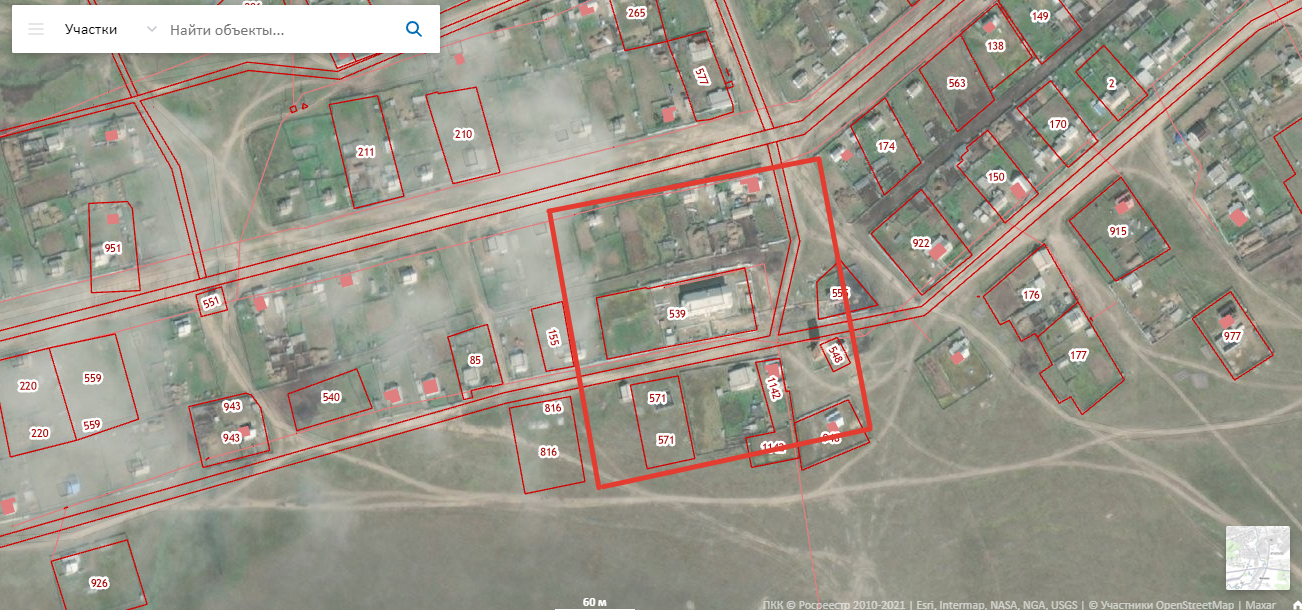 Схема №2 границ прилегающих территорий к зданию муниципального автономного дошкольного образовательного учреждения «Ушарбайский» детский сад «Ургы» муниципального района «Могойтуйский район», на которых не допускается розничная продажа алкогольной продукции и розничная продажа алкогольной продукции при оказании услуг общественного питанияМасштаб 1:2000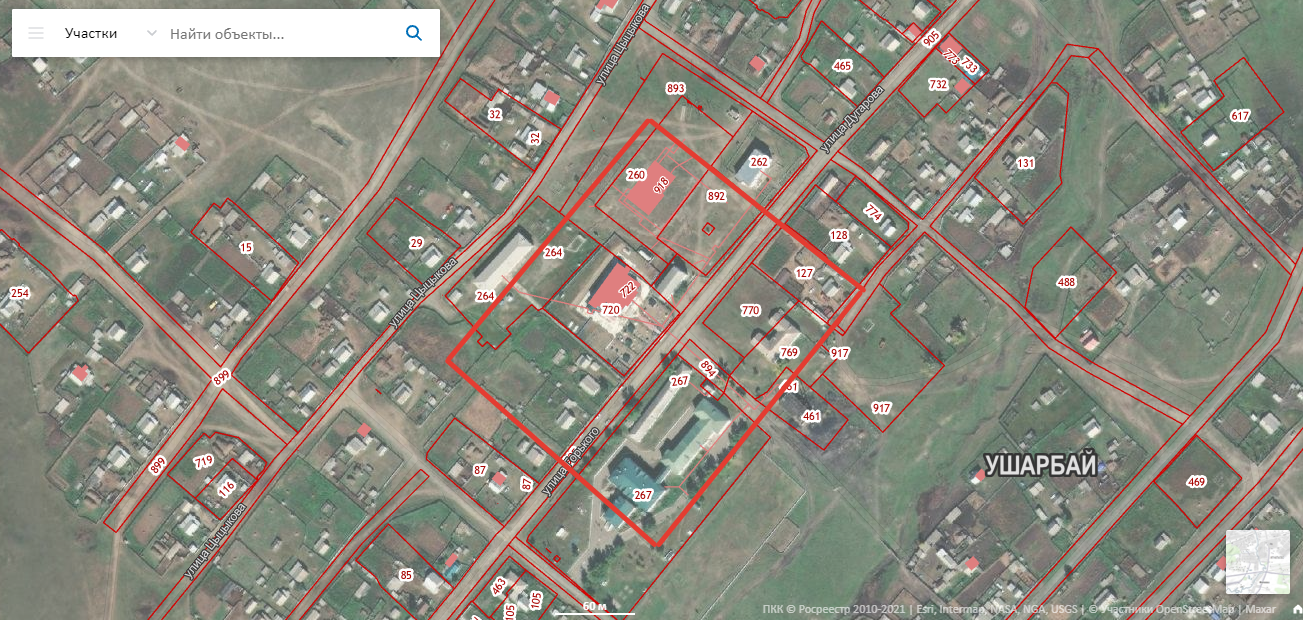 Условные обозначения:          границы прилегающих территорий__________________________№ п/пНаименование организацииНаименование организацииНаименование организацииАдрес организацииСсылка на схему границ прилегающей территории, утвержденную в приложение № 2Ссылка на схему границ прилегающей территории, утвержденную в приложение № 2ПримечаниеПримечаниеПримечание1Образовательные организации; организации, осуществляющие обучение несовершеннолетнихОбразовательные организации; организации, осуществляющие обучение несовершеннолетнихОбразовательные организации; организации, осуществляющие обучение несовершеннолетнихОбразовательные организации; организации, осуществляющие обучение несовершеннолетнихОбразовательные организации; организации, осуществляющие обучение несовершеннолетнихОбразовательные организации; организации, осуществляющие обучение несовершеннолетнихОбразовательные организации; организации, осуществляющие обучение несовершеннолетнихОбразовательные организации; организации, осуществляющие обучение несовершеннолетнихОбразовательные организации; организации, осуществляющие обучение несовершеннолетних1.1Муниципальное автономное дошкольное образовательное учреждение «Ага-Хангильский детский сад «Солныщко»Муниципальное автономное дошкольное образовательное учреждение «Ага-Хангильский детский сад «Солныщко»Муниципальное автономное дошкольное образовательное учреждение «Ага-Хангильский детский сад «Солныщко»674437, Забайкальский край, Могойтуйский район, с. Ага-Хангил, ул. Молодежная, 13Схема № 1Схема № 11.2Муниципальное автономное дошкольное образовательное учреждение «Ушарбайский детский сад «Ургы»Муниципальное автономное дошкольное образовательное учреждение «Ушарбайский детский сад «Ургы»Муниципальное автономное дошкольное образовательное учреждение «Ушарбайский детский сад «Ургы»674438, Забайкальский край, Могойтуйский район, с. Ушарбай, ул. Дугарова, 25Схема № 2Схема № 21.3Муниципальное дошкольное образовательное учреждение «Зугалайский детский сад «Буратино»Муниципальное дошкольное образовательное учреждение «Зугалайский детский сад «Буратино»Муниципальное дошкольное образовательное учреждение «Зугалайский детский сад «Буратино»Юридический адрес: 673486, Забайкальский край, Могойтуйский район, с. Зугалай, ул. Комсомольская, 3Фактический адрес: 673486, Забайкальский край, Могойтуйский район, с. Зугалай, пер. Комсомольский,3Схема № 3Схема № 31.4Муниципальное автономное дошкольное образовательное учреждение «Хара-Шибирский детский сад «Баяр»Муниципальное автономное дошкольное образовательное учреждение «Хара-Шибирский детский сад «Баяр»Муниципальное автономное дошкольное образовательное учреждение «Хара-Шибирский детский сад «Баяр»687213, Забайкальский край, Могойтуйский район, с. Хара-Шибирь, ул. Советская, 43, ул. Советская, 45, ул. Советская, 23Схема № 4Схема № 41.5Муниципальное автономное дошкольное образовательное учреждение «Цаган-Ольский детский сад «Улаалзай»Муниципальное автономное дошкольное образовательное учреждение «Цаган-Ольский детский сад «Улаалзай»Муниципальное автономное дошкольное образовательное учреждение «Цаган-Ольский детский сад «Улаалзай»667433, Забайкальский край, Могойтуйский район, с. Цаган-Ола, ул. Базара Ринчино,9Схема № 5Схема № 51.6Муниципальное дошкольное образовательное учреждение «Усть-Наринский детский сад «Ласточка»Муниципальное дошкольное образовательное учреждение «Усть-Наринский детский сад «Ласточка»Муниципальное дошкольное образовательное учреждение «Усть-Наринский детский сад «Ласточка»674440, Забайкальский край, Могойтуйский район, с. Усть-Нарин, ул. Нагорная, 1Схема № 6Схема № 61.7Муниципальное дошкольное образовательное учреждение «Боржигантайский детский сад «Василек»Муниципальное дошкольное образовательное учреждение «Боржигантайский детский сад «Василек»Муниципальное дошкольное образовательное учреждение «Боржигантайский детский сад «Василек»687434, Забайкальский край, с. Боржигантай, ул. Ленина, 29 АСхема № 7Схема № 71.8Муниципальное автономное дошкольное образовательное учреждение «Хилинский детский сад «Малышок»Муниципальное автономное дошкольное образовательное учреждение «Хилинский детский сад «Малышок»Муниципальное автономное дошкольное образовательное учреждение «Хилинский детский сад «Малышок»677450, Забайкальский край, Могойтуйский район, поселок при ст. Ага, ул. Школьная, 1АСхема № 8Схема № 81.9.Муниципальное автономное дошкольное образовательное учреждение «Цаган-Челутайский детский сад «Солнышко»Муниципальное автономное дошкольное образовательное учреждение «Цаган-Челутайский детский сад «Солнышко»Муниципальное автономное дошкольное образовательное учреждение «Цаган-Челутайский детский сад «Солнышко»674452, Забайкальский край, Могойтуйский район, с. Цаган-Челутай, ул. Дорожная, б/нСхема № 9Схема № 91.10Муниципальное дошкольное образовательное учреждение «Ортуйский детский сад «Радуга»Муниципальное дошкольное образовательное учреждение «Ортуйский детский сад «Радуга»Муниципальное дошкольное образовательное учреждение «Ортуйский детский сад «Радуга»674561, Забайкальский край, Могойтуйский район, с. Ортуй, ул. Шагдарова,7Схема № 10Схема № 101.11Муниципальное дошкольное образовательное учреждение «Кусочинский детский сад «Огонек»Муниципальное дошкольное образовательное учреждение «Кусочинский детский сад «Огонек»Муниципальное дошкольное образовательное учреждение «Кусочинский детский сад «Огонек»674560, Забайкальский край, Могойтуйский район, с. Кусоча, ул. Кусочинская,18АСхема № 11Схема № 111.12.Муниципальное дошкольное образовательное учреждение «Цугольский детский сад «Малыш»Муниципальное дошкольное образовательное учреждение «Цугольский детский сад «Малыш»Муниципальное дошкольное образовательное учреждение «Цугольский детский сад «Малыш»687436, Забайкальский край, Могойтуйский район, с. Цугол, ул. Школьная, 8Схема № 12Схема № 121.13Муниципальное дошкольное образовательное учреждение «Нуринский детский сад «Одуванчик»Муниципальное дошкольное образовательное учреждение «Нуринский детский сад «Одуванчик»Муниципальное дошкольное образовательное учреждение «Нуринский детский сад «Одуванчик»Юридический адрес: 687453, Забайкальский край, Могойтуйский район, с. Нуринск, ул. Зеленая, 5Фактический адрес: 687453, Забайкальский край, Могойтуйский район, с. Нуринск, ул. Зеленая,15Схема № 13Схема № 131.14Муниципальное дошкольное образовательное учреждение «Догойский детский сад «Родничок»Муниципальное дошкольное образовательное учреждение «Догойский детский сад «Родничок»Муниципальное дошкольное образовательное учреждение «Догойский детский сад «Родничок»687439, Забайкальский край, с. Догой, ул. Батожабая,19Схема № 14Схема № 141.15Муниципальное автономное образовательное учреждение «Могойтуйский детский сад «Теремок»Муниципальное автономное образовательное учреждение «Могойтуйский детский сад «Теремок»Муниципальное автономное образовательное учреждение «Могойтуйский детский сад «Теремок»687420, Забайкальский край, пгт. Могойтуй, ул. Первомайская, 8, ул. Первомайская,33АСхема № 15Схема № 151.16Муниципальное дошкольное образовательное учреждение «Могойтуйский детский сад «Тополек»Муниципальное дошкольное образовательное учреждение «Могойтуйский детский сад «Тополек»Муниципальное дошкольное образовательное учреждение «Могойтуйский детский сад «Тополек»687420, Забайкальский край, пгт. Могойтуй, ул. Кооперативная, 16Схема № 16Схема № 161.17Муниципальное дошкольное образовательное учреждение «Могойтуйский детский сад «Дюймовочка»Муниципальное дошкольное образовательное учреждение «Могойтуйский детский сад «Дюймовочка»Муниципальное дошкольное образовательное учреждение «Могойтуйский детский сад «Дюймовочка»687420, Забайкальский край, пгт. Могойтуй, ул. Комосмольская,2Схема № 17Схема № 171.18Муниципальное автономное образовательное учреждение «Могойтуйский детский сад «Бэлиг»Муниципальное автономное образовательное учреждение «Могойтуйский детский сад «Бэлиг»Муниципальное автономное образовательное учреждение «Могойтуйский детский сад «Бэлиг»687420, Забайкальский край, пгт. Могойтуй, ул. Номоконова, 42аСхема № 18Схема № 181.19Муниципальное автономное образовательное учреждение «Могойтуйский детский сад «Колокольчик»Муниципальное автономное образовательное учреждение «Могойтуйский детский сад «Колокольчик»Муниципальное автономное образовательное учреждение «Могойтуйский детский сад «Колокольчик»687420, Забайкальский край, пгт. Могойтуй, ул. Заводская,15Схема № 19Схема № 191.20Муниципальное автономное образовательное учреждение «Могойтуйский детский сад «Буратино»Муниципальное автономное образовательное учреждение «Могойтуйский детский сад «Буратино»Муниципальное автономное образовательное учреждение «Могойтуйский детский сад «Буратино»687420, Забайкальский край, пгт. Могойтуй, ул. Гагарина, 20Схема № 20Схема № 201.21Муниципальное автономное образовательное учреждение «Могойтуйский детский сад «Туяа»Муниципальное автономное образовательное учреждение «Могойтуйский детский сад «Туяа»Муниципальное автономное образовательное учреждение «Могойтуйский детский сад «Туяа»687420, Забайкальский край, пгт. Могойтуй, ул. Декабристов, 97Схема № 21Схема № 211.22МОУ МСОШ № 1 им. В.Р. ГласкоМОУ МСОШ № 1 им. В.Р. ГласкоМОУ МСОШ № 1 им. В.Р. Гласко687420, Забайкальский край, пгт. Могойтуй, ул. Ленина, 2Схема № 22Схема № 221.23МОУ МСОШ №2 им. Ю.Б. ШагдароваМОУ МСОШ №2 им. Ю.Б. ШагдароваМОУ МСОШ №2 им. Ю.Б. Шагдарова687420, Забайкальский край, пгт. Могойтуй, пер. Черемушки,1Схема № 23Схема № 231.24МОУ «МогойтуйскаяСОШ №3»МОУ «МогойтуйскаяСОШ №3»МОУ «МогойтуйскаяСОШ №3»687420, Забайкальский край, Могойтуйский район, пгт. Могойтуй, улица Зугалайская,15Схема № 24Схема № 241.25МОУ «Ага-Хангильская СОШ»МОУ «Ага-Хангильская СОШ»МОУ «Ага-Хангильская СОШ»Забайкальский край, Могойтуйский район, село Ага-Хангил, улица ЛенинаСхема № 25Схема № 251.26МОУ «ДогойскаяСОШ»МОУ «ДогойскаяСОШ»МОУ «ДогойскаяСОШ»687000, Забайкальский край, Могойтуйский район, село Догой, ул. Батожабая, 19Схема № 26Схема № 261.27МОУ «Ушарбайская СОШ»МОУ «Ушарбайская СОШ»МОУ «Ушарбайская СОШ»687000, Забайкальский край, Могойтуйский район, село Ушарбай, ул. Дугарова,14Схема № 27Схема № 271.28МОУ «Зугалайская СОШ»МОУ «Зугалайская СОШ»МОУ «Зугалайская СОШ»687000, Забайкальский край, Могойтуйский район, село Зугалай, улица Комсомольская, 1Схема №  28Схема №  281.29МОУ «Хара-Шибирская СОШ»МОУ «Хара-Шибирская СОШ»МОУ «Хара-Шибирская СОШ»687432, Забайкальский край, Могойтуйский район, село Хара-Шибирь, улица Советская, 27, улица Байкальская, 11аСхема № 29Схема № 291.30МОУ «Цаган-Ольская СОШ»МОУ «Цаган-Ольская СОШ»МОУ «Цаган-Ольская СОШ»673830, Забайкальский край, Могойтуйский район, село Цаган-Ола, улица Базара-РинчиноСхема № 30Схема № 301.31МОУ «Усть-Наринская СОШ»МОУ «Усть-Наринская СОШ»МОУ «Усть-Наринская СОШ»687440, Забайкальский край, Могойтуйский район, село Усть-Нарин, улица Школьная, 19Схема № 31Схема № 311.32МОУ «Боржигантайская СОШ»МОУ «Боржигантайская СОШ»МОУ «Боржигантайская СОШ»687434, Забайкальский край, Могойтуйский район, село Боржигантай, улица Ленина, 29 АСхема № 32Схема № 321.33МОУ «Нуринская СОШ»МОУ «Нуринская СОШ»МОУ «Нуринская СОШ»687599, Забайкальский край, Могойтуйский район, село Нуринск, улица Армейская, 1Схема № 33Схема № 331.34МОУ «Цугольская СОШ»МОУ «Цугольская СОШ»МОУ «Цугольская СОШ»Юридический адрес: 687436,  Забайкальский край, Могойтуйский район, село Цугол, ДОС 311Фактический адрес: 687436,  Забайкальский край, Могойтуйский район, село Цугол, улица ШкольнаяСхема № 34Схема № 341.35МОУ «Ортуйская СОШ»МОУ «Ортуйская СОШ»МОУ «Ортуйская СОШ»687000, Забайкальский край, Могойтуйский район, село Ортуй, улица Ленина, 17Схема № 35Схема № 351.35МОУ «Кусочинская СОШ»МОУ «Кусочинская СОШ»МОУ «Кусочинская СОШ»673850, Забайкальский край, Могойтуйский район, с. Кусоча ул. Кусочинская д. 18Схема № 36Схема № 361.36МОУ «Цаган-Челутайская СОШ»МОУ «Цаган-Челутайская СОШ»МОУ «Цаган-Челутайская СОШ»687000, Забайкальский край, Могойтуйский район, село Цаган-Челутай, улица Барадиева, 37Схема № 37Схема № 371.37МОУ «Хилинская СОШ»МОУ «Хилинская СОШ»МОУ «Хилинская СОШ»Россия, Забайкальский край, Могойтуйский район, поселок при станции Ага, улица Школьная, 1Схема № 38Схема № 381.38МОУ ДОД "Детский оздоровительный образовательный (профильный) центр «Наран»МОУ ДОД "Детский оздоровительный образовательный (профильный) центр «Наран»МОУ ДОД "Детский оздоровительный образовательный (профильный) центр «Наран»687420, Забайкальский край, Могойтуйский район, поселок городского типа Могойтуй, улица Гагарина, 19Схема № 39Схема № 391.39ГПОУ «Могойтуйский аграрно-промышленный техникум»ГПОУ «Могойтуйский аграрно-промышленный техникум»ГПОУ «Могойтуйский аграрно-промышленный техникум»687420, Забайкальский край, Могойтуйский район, пгт. Могойтуй, ул. Малиновского, 29Схема № 40Схема № 401.40МУ «Дом спорта «Баяр»МУ «Дом спорта «Баяр»МУ «Дом спорта «Баяр»687420, Забайкальский край, Могойтуйский район, пгт. Могойтуй, Зугалайская ул. 7 АСхема № 41Схема № 412Спортивные сооруженияСпортивные сооруженияСпортивные сооруженияСпортивные сооруженияСпортивные сооруженияСпортивные сооруженияСпортивные сооруженияСпортивные сооруженияСпортивные сооружения2.1.Центральный стадионЦентральный стадионЦентральный стадион687420, Забайкальский край, Могойтуйский район, пгт. Могойтуй, ул. Зугалайская, Схема № 42Схема № 42Схема № 422.2Универсальная спортивная площадкаСП «Хара-Шибирь»СП «Хара-Шибирь»СП «Хара-Шибирь»Схема № 81Схема № 812.3Универсальная спортивная площадкаСП «Нуринск»СП «Нуринск»СП «Нуринск»Схема № 82Схема № 822.4Универсальная спортивная площадкаСП «Кусоча»СП «Кусоча»СП «Кусоча»Схема № 83Схема № 832.5Универсальная спортивная площадкаСП «Цаган-Челутай»СП «Цаган-Челутай»СП «Цаган-Челутай»Схема № 84Схема № 843Объекты военного назначенияОбъекты военного назначенияОбъекты военного назначенияОбъекты военного назначенияОбъекты военного назначенияОбъекты военного назначенияОбъекты военного назначенияОбъекты военного назначенияОбъекты военного назначения3.1Войсковая часть 59313-83Войсковая часть 59313-83Войсковая часть 59313-83673491, Забайкальский край, Могойтуйский район, с. БильчиртуйСхема № 43Схема № 434Вокзалы и аэропортыВокзалы и аэропортыВокзалы и аэропортыВокзалы и аэропортыВокзалы и аэропортыВокзалы и аэропортыВокзалы и аэропортыВокзалы и аэропортыВокзалы и аэропорты4.1Железнодорожный вокзалЖелезнодорожный вокзалЖелезнодорожный вокзал687420, Забайкальский край, Могойтуйский район, пгт. Могойтуй, ул. Малиновского, 4Схема № 44Схема № 445Рекреационные зоныРекреационные зоныРекреационные зоныРекреационные зоныРекреационные зоныРекреационные зоныРекреационные зоныРекреационные зоныРекреационные зоны5.1.МП Профилакторий «Зымка»МП Профилакторий «Зымка»МП Профилакторий «Зымка»673462, Забайкальский край, Могойтуйский район, с. Ушарбай, ул. Дугарова, 27.Схема № 45Схема № 456Организации, осуществляющие медицинскую деятельностьОрганизации, осуществляющие медицинскую деятельностьОрганизации, осуществляющие медицинскую деятельностьОрганизации, осуществляющие медицинскую деятельностьОрганизации, осуществляющие медицинскую деятельностьОрганизации, осуществляющие медицинскую деятельностьОрганизации, осуществляющие медицинскую деятельностьОрганизации, осуществляющие медицинскую деятельностьОрганизации, осуществляющие медицинскую деятельность6.1.Индивидуальный предприниматель «Амаголонова Любовь Дугардоржиевна»687420, Забайкальский край, Могойтуйский район, пгт. Могойтуй, ул. Номоконова, 66б687420, Забайкальский край, Могойтуйский район, пгт. Могойтуй, ул. Номоконова, 66б687420, Забайкальский край, Могойтуйский район, пгт. Могойтуй, ул. Номоконова, 66б687420, Забайкальский край, Могойтуйский район, пгт. Могойтуй, ул. Номоконова, 66бСхема № 466.2. Государственное учреждение здравоохранения «Могойтуйская центральная районная больница»673850, Забайкальский край, Могойтуйский район, с. Кусоча, ул. Молодежная, 2.673850, Забайкальский край, Могойтуйский район, с. Кусоча, ул. Молодежная, 2.673850, Забайкальский край, Могойтуйский район, с. Кусоча, ул. Молодежная, 2.673850, Забайкальский край, Могойтуйский район, с. Кусоча, ул. Молодежная, 2.Схема № 476.3. Государственное учреждение здравоохранения «Могойтуйская центральная районная больница»687420 , Забайкальский край, Могойтуйский район, пгт. Могойтуй, ул. Зугалайская, 16 б687420 , Забайкальский край, Могойтуйский район, пгт. Могойтуй, ул. Зугалайская, 16 б687420 , Забайкальский край, Могойтуйский район, пгт. Могойтуй, ул. Зугалайская, 16 б687420 , Забайкальский край, Могойтуйский район, пгт. Могойтуй, ул. Зугалайская, 16 бСхема № 486.4.Государственное учреждение здравоохранения «Могойтуйская центральная районная больница»687000, Забайкальский край, Могойтуйский район, с. Ушарбай, ул. Дугарова, д.18а687000, Забайкальский край, Могойтуйский район, с. Ушарбай, ул. Дугарова, д.18а687000, Забайкальский край, Могойтуйский район, с. Ушарбай, ул. Дугарова, д.18а687000, Забайкальский край, Могойтуйский район, с. Ушарбай, ул. Дугарова, д.18аСхема № 496.5.Государственное учреждение здравоохранения «Могойтуйская центральная районная больница»687436, Забайкальский край, Могойтуйский район, с. Цугол, ул. Школьная, 310, кв. 21, 22687436, Забайкальский край, Могойтуйский район, с. Цугол, ул. Школьная, 310, кв. 21, 22687436, Забайкальский край, Могойтуйский район, с. Цугол, ул. Школьная, 310, кв. 21, 22687436, Забайкальский край, Могойтуйский район, с. Цугол, ул. Школьная, 310, кв. 21, 22Схема № 506.6.Государственное учреждение здравоохранения «Могойтуйская центральная районная больница»674432, Забайкальский край, Могойтуйский район, с. Хара-Шибирь, ул. Байкальская, 13674432, Забайкальский край, Могойтуйский район, с. Хара-Шибирь, ул. Байкальская, 13674432, Забайкальский край, Могойтуйский район, с. Хара-Шибирь, ул. Байкальская, 13674432, Забайкальский край, Могойтуйский район, с. Хара-Шибирь, ул. Байкальская, 13Схема № 516.7.Государственное учреждение здравоохранения «Могойтуйская центральная районная больница»687000, Забайкальский край, Могойтуйский район, с. Нуринск, ул. Зеленая, 7687000, Забайкальский край, Могойтуйский район, с. Нуринск, ул. Зеленая, 7687000, Забайкальский край, Могойтуйский район, с. Нуринск, ул. Зеленая, 7687000, Забайкальский край, Могойтуйский район, с. Нуринск, ул. Зеленая, 7Схема № 526.8.Государственное учреждение здравоохранения «Могойтуйская центральная районная больница»687450, Забайкальский край, Могойтуйский район, поселок при станции Ага, ул. Луговая, 9687450, Забайкальский край, Могойтуйский район, поселок при станции Ага, ул. Луговая, 9687450, Забайкальский край, Могойтуйский район, поселок при станции Ага, ул. Луговая, 9687450, Забайкальский край, Могойтуйский район, поселок при станции Ага, ул. Луговая, 9Схема № 536.9.Государственное учреждение здравоохранения «Могойтуйская центральная районная больница»687000, Забайкальский край, Могойтуйский район, с. Ортуй, ул. Шагдарова, 19687000, Забайкальский край, Могойтуйский район, с. Ортуй, ул. Шагдарова, 19687000, Забайкальский край, Могойтуйский район, с. Ортуй, ул. Шагдарова, 19687000, Забайкальский край, Могойтуйский район, с. Ортуй, ул. Шагдарова, 19Схема № 546.10.Государственное учреждение здравоохранения «Могойтуйская центральная районная больница»687420, Забайкальский край, Могойтуйский район, пгт. Могойтуй, пер. Черемушки, 1687420, Забайкальский край, Могойтуйский район, пгт. Могойтуй, пер. Черемушки, 1687420, Забайкальский край, Могойтуйский район, пгт. Могойтуй, пер. Черемушки, 1687420, Забайкальский край, Могойтуйский район, пгт. Могойтуй, пер. Черемушки, 1Схема № 556.11.Государственное учреждение здравоохранения «Могойтуйская центральная районная больница»687420, Забайкальский край, Могойтуйский район, пгт. Могойтуй, ул. Зугалайская, 15687420, Забайкальский край, Могойтуйский район, пгт. Могойтуй, ул. Зугалайская, 15687420, Забайкальский край, Могойтуйский район, пгт. Могойтуй, ул. Зугалайская, 15687420, Забайкальский край, Могойтуйский район, пгт. Могойтуй, ул. Зугалайская, 15Схема № 566.12.Государственное учреждение здравоохранения «Могойтуйская центральная районная больница»687434, Забайкальский край, Могойтуйский район, с. Боржигантай, ул. Ленина, 29а687434, Забайкальский край, Могойтуйский район, с. Боржигантай, ул. Ленина, 29а687434, Забайкальский край, Могойтуйский район, с. Боржигантай, ул. Ленина, 29а687434, Забайкальский край, Могойтуйский район, с. Боржигантай, ул. Ленина, 29аСхема № 576.13.Государственное учреждение здравоохранения «Могойтуйская центральная районная больница»687000, Забайкальский край, Могойтуйский район, с. Зугалай, ул. Комсомольская, 1687000, Забайкальский край, Могойтуйский район, с. Зугалай, ул. Комсомольская, 1687000, Забайкальский край, Могойтуйский район, с. Зугалай, ул. Комсомольская, 1687000, Забайкальский край, Могойтуйский район, с. Зугалай, ул. Комсомольская, 1Схема № 586.14.Государственное учреждение здравоохранения «Могойтуйская центральная районная больница»687000, Забайкальский край, Могойтуйский район, с. Кусоча, ул. Кусочинская, 18687000, Забайкальский край, Могойтуйский район, с. Кусоча, ул. Кусочинская, 18687000, Забайкальский край, Могойтуйский район, с. Кусоча, ул. Кусочинская, 18687000, Забайкальский край, Могойтуйский район, с. Кусоча, ул. Кусочинская, 18Схема № 596.15.Государственное учреждение здравоохранения «Могойтуйская центральная районная больница»687436, Забайкальский край, Могойтуйский район, с. Цугол, ул. Школьная, 311687436, Забайкальский край, Могойтуйский район, с. Цугол, ул. Школьная, 311687436, Забайкальский край, Могойтуйский район, с. Цугол, ул. Школьная, 311687436, Забайкальский край, Могойтуйский район, с. Цугол, ул. Школьная, 311Схема № 606.16Государственное учреждение здравоохранения «Могойтуйская центральная районная больница»687420, Забайкальский край, Могойтуйский район, пгт. Могойтуй, ул. Первомайская, 8687420, Забайкальский край, Могойтуйский район, пгт. Могойтуй, ул. Первомайская, 8687420, Забайкальский край, Могойтуйский район, пгт. Могойтуй, ул. Первомайская, 8687420, Забайкальский край, Могойтуйский район, пгт. Могойтуй, ул. Первомайская, 8Схема № 616.17.Государственное учреждение здравоохранения «Могойтуйская центральная районная больница»687450, Забайкальский край, Могойтуйский район, поселок при станции Ага, ул. Почтовая, 7687450, Забайкальский край, Могойтуйский район, поселок при станции Ага, ул. Почтовая, 7687450, Забайкальский край, Могойтуйский район, поселок при станции Ага, ул. Почтовая, 7687450, Забайкальский край, Могойтуйский район, поселок при станции Ага, ул. Почтовая, 7Схема № 626.18.Государственное учреждение здравоохранения «Могойтуйская центральная районная больница»687000, Забайкальский край, Могойтуйский район, с. Ушарбай, ул. Дугарова, 18687000, Забайкальский край, Могойтуйский район, с. Ушарбай, ул. Дугарова, 18687000, Забайкальский край, Могойтуйский район, с. Ушарбай, ул. Дугарова, 18687000, Забайкальский край, Могойтуйский район, с. Ушарбай, ул. Дугарова, 18Схема № 636.19.Государственное учреждение здравоохранения «Могойтуйская центральная районная больница»687000, Забайкальский край, Могойтуйский район, с. Зугалай, ул. Раднаева, 11а687000, Забайкальский край, Могойтуйский район, с. Зугалай, ул. Раднаева, 11а687000, Забайкальский край, Могойтуйский район, с. Зугалай, ул. Раднаева, 11а687000, Забайкальский край, Могойтуйский район, с. Зугалай, ул. Раднаева, 11аСхема № 646.20.Государственное учреждение здравоохранения «Могойтуйская центральная районная больница»687420, Забайкальский край, Могойтуйский район, пгт. Могойтуй, ул. Нерчинская, 2г687420, Забайкальский край, Могойтуйский район, пгт. Могойтуй, ул. Нерчинская, 2г687420, Забайкальский край, Могойтуйский район, пгт. Могойтуй, ул. Нерчинская, 2г687420, Забайкальский край, Могойтуйский район, пгт. Могойтуй, ул. Нерчинская, 2гСхема № 656.21.Государственное учреждение здравоохранения «Могойтуйская центральная районная больница»674485, Забайкальский край, Могойтуйский район, ст. Бурятская, ул. Линейная, 9А674485, Забайкальский край, Могойтуйский район, ст. Бурятская, ул. Линейная, 9А674485, Забайкальский край, Могойтуйский район, ст. Бурятская, ул. Линейная, 9А674485, Забайкальский край, Могойтуйский район, ст. Бурятская, ул. Линейная, 9АСхема № 666.22.Государственное учреждение здравоохранения «Могойтуйская центральная районная больница»673830, Забайкальский край, Могойтуйский район, с. Цаган-Ола, ул. Ленина, 23б673830, Забайкальский край, Могойтуйский район, с. Цаган-Ола, ул. Ленина, 23б673830, Забайкальский край, Могойтуйский район, с. Цаган-Ола, ул. Ленина, 23б673830, Забайкальский край, Могойтуйский район, с. Цаган-Ола, ул. Ленина, 23бСхема № 676.23.Государственное учреждение здравоохранения «Могойтуйская центральная районная больница»687454, Забайкальский край, Могойтуйский район, с. Догой, ул. Ленина, 20687454, Забайкальский край, Могойтуйский район, с. Догой, ул. Ленина, 20687454, Забайкальский край, Могойтуйский район, с. Догой, ул. Ленина, 20687454, Забайкальский край, Могойтуйский район, с. Догой, ул. Ленина, 20Схема № 686.24.Государственное учреждение здравоохранения «Могойтуйская центральная районная больница»687452, Забайкальский край, Могойтуйский район, с. Усть-Нарин, ул. Алтайская, 21687452, Забайкальский край, Могойтуйский район, с. Усть-Нарин, ул. Алтайская, 21687452, Забайкальский край, Могойтуйский район, с. Усть-Нарин, ул. Алтайская, 21687452, Забайкальский край, Могойтуйский район, с. Усть-Нарин, ул. Алтайская, 21Схема № 696.25.Государственное учреждение здравоохранения «Могойтуйская центральная районная больница»673491, Забайкальский край, Могойтуйский район, с. Цаган-Челутай, ул. Барадиева, 20673491, Забайкальский край, Могойтуйский район, с. Цаган-Челутай, ул. Барадиева, 20673491, Забайкальский край, Могойтуйский район, с. Цаган-Челутай, ул. Барадиева, 20673491, Забайкальский край, Могойтуйский район, с. Цаган-Челутай, ул. Барадиева, 20Схема № 706.26.Государственное учреждение здравоохранения «Могойтуйская центральная районная больница»684434, Забайкальский край, Могойтуйский район, с. Боржигантай, ул. Пристромова, 4а684434, Забайкальский край, Могойтуйский район, с. Боржигантай, ул. Пристромова, 4а684434, Забайкальский край, Могойтуйский район, с. Боржигантай, ул. Пристромова, 4а684434, Забайкальский край, Могойтуйский район, с. Боржигантай, ул. Пристромова, 4аСхема № 716.27.Государственное учреждение здравоохранения «Могойтуйская центральная районная больница»674644, Забайкальский край, Могойтуйский район, с. Ага-Хангил, ул. Ленина, 26674644, Забайкальский край, Могойтуйский район, с. Ага-Хангил, ул. Ленина, 26674644, Забайкальский край, Могойтуйский район, с. Ага-Хангил, ул. Ленина, 26674644, Забайкальский край, Могойтуйский район, с. Ага-Хангил, ул. Ленина, 26Схема № 726.28.Индивидуальный предприниматель «Жамбалов Цыдып Цыденжапович»687434, Забайкальский край, Могойтуйский район, пгт. Могойтуй, ул. Саянская, 6а687434, Забайкальский край, Могойтуйский район, пгт. Могойтуй, ул. Саянская, 6а687434, Забайкальский край, Могойтуйский район, пгт. Могойтуй, ул. Саянская, 6а687434, Забайкальский край, Могойтуйский район, пгт. Могойтуй, ул. Саянская, 6аСхема № 736.29Государственной учреждение здравоохранения «Забайкальское краевое бюро судебно-медицинской экспертизы»687420, Забайкальский край, Могойтуйский район, пгт. Могойтуй, ул. Зугалайская, 16 б687420, Забайкальский край, Могойтуйский район, пгт. Могойтуй, ул. Зугалайская, 16 б687420, Забайкальский край, Могойтуйский район, пгт. Могойтуй, ул. Зугалайская, 16 б687420, Забайкальский край, Могойтуйский район, пгт. Могойтуй, ул. Зугалайская, 16 бСхема № 746.30Общество с ограниченной ответственностью «Сонэкс»687420, Забайкальский край, Могойтуйский район, пгт. Могойтуй, ул. Бабушкина, 25а687420, Забайкальский край, Могойтуйский район, пгт. Могойтуй, ул. Бабушкина, 25а687420, Забайкальский край, Могойтуйский район, пгт. Могойтуй, ул. Бабушкина, 25а687420, Забайкальский край, Могойтуйский район, пгт. Могойтуй, ул. Бабушкина, 25аСхема № 756.31Общество с ограниченной ответственностью «Нордклиник»687420, Забайкальский край, Могойтуйский район, пгт. Могойтуй, ул. Кооперативная, д.2, кв.4687420, Забайкальский край, Могойтуйский район, пгт. Могойтуй, ул. Кооперативная, д.2, кв.4687420, Забайкальский край, Могойтуйский район, пгт. Могойтуй, ул. Кооперативная, д.2, кв.4687420, Забайкальский край, Могойтуйский район, пгт. Могойтуй, ул. Кооперативная, д.2, кв.4Схема № 766.32Государственное учреждения социального обслуживания «Могойтуйский комплексный центр социального обслуживания населения «Элбэг» Забайкальского края»687420, Забайкальский край, Могойтуйский район, пгт. Могойтуй, ул. Кооперативная, 5687420, Забайкальский край, Могойтуйский район, пгт. Могойтуй, ул. Кооперативная, 5687420, Забайкальский край, Могойтуйский район, пгт. Могойтуй, ул. Кооперативная, 5687420, Забайкальский край, Могойтуйский район, пгт. Могойтуй, ул. Кооперативная, 5Схема № 776.33Государственное учреждения социального обслуживания «Могойтуйский комплексный центр социального обслуживания населения «Элбэг» Забайкальского края»687000, Забайкальский край, Могойтуйский район, с. Хара-Шибирь, ул. Байкальская, 15687000, Забайкальский край, Могойтуйский район, с. Хара-Шибирь, ул. Байкальская, 15687000, Забайкальский край, Могойтуйский район, с. Хара-Шибирь, ул. Байкальская, 15687000, Забайкальский край, Могойтуйский район, с. Хара-Шибирь, ул. Байкальская, 15Схема № 786.34Государственное учреждения социального обслуживания «Могойтуйский комплексный центр социального обслуживания населения «Элбэг» Забайкальского края»687420, Забайкальский край, Могойтуйский район, пгт. Могойтуй, ул. Зугалайская, 8687420, Забайкальский край, Могойтуйский район, пгт. Могойтуй, ул. Зугалайская, 8687420, Забайкальский край, Могойтуйский район, пгт. Могойтуй, ул. Зугалайская, 8687420, Забайкальский край, Могойтуйский район, пгт. Могойтуй, ул. Зугалайская, 8Схема № 796.35Государственное учреждение здравоохранения «Могойтуйская центральная районная больница»687420, Забайкальский край, Могойтуйский район, пгт. Могойтуй, ул. Ленина, 2687420, Забайкальский край, Могойтуйский район, пгт. Могойтуй, ул. Ленина, 2687420, Забайкальский край, Могойтуйский район, пгт. Могойтуй, ул. Ленина, 2687420, Забайкальский край, Могойтуйский район, пгт. Могойтуй, ул. Ленина, 2Схема № 856.36Государственное учреждение здравоохранения «Могойтуйская центральная районная больница»687420, Забайкальский край, Могойтуйский район, пгт. Могойтуй, ул. Гагарина, 20687420, Забайкальский край, Могойтуйский район, пгт. Могойтуй, ул. Гагарина, 20687420, Забайкальский край, Могойтуйский район, пгт. Могойтуй, ул. Гагарина, 20687420, Забайкальский край, Могойтуйский район, пгт. Могойтуй, ул. Гагарина, 20Схема № 866.37Государственное учреждение здравоохранения «Могойтуйская центральная районная больница»687420, Забайкальский край, Могойтуйский район, пгт. Могойтуй, ул. Комсомольская, 2687420, Забайкальский край, Могойтуйский район, пгт. Могойтуй, ул. Комсомольская, 2687420, Забайкальский край, Могойтуйский район, пгт. Могойтуй, ул. Комсомольская, 2687420, Забайкальский край, Могойтуйский район, пгт. Могойтуй, ул. Комсомольская, 2Схема № 876.38Государственное учреждение здравоохранения «Могойтуйская центральная районная больница»687420, Забайкальский край, Могойтуйский район, пгт. Могойтуй, ул. Номоконова, 42А687420, Забайкальский край, Могойтуйский район, пгт. Могойтуй, ул. Номоконова, 42А687420, Забайкальский край, Могойтуйский район, пгт. Могойтуй, ул. Номоконова, 42А687420, Забайкальский край, Могойтуйский район, пгт. Могойтуй, ул. Номоконова, 42АСхема № 886.39Государственное учреждение здравоохранения «Могойтуйская центральная районная больница»687420, Забайкальский край, Могойтуйский район, пгт. Могойтуй, ул. Заводская, 15687420, Забайкальский край, Могойтуйский район, пгт. Могойтуй, ул. Заводская, 15687420, Забайкальский край, Могойтуйский район, пгт. Могойтуй, ул. Заводская, 15687420, Забайкальский край, Могойтуйский район, пгт. Могойтуй, ул. Заводская, 15Схема № 896.40Государственное учреждение здравоохранения «Могойтуйская центральная районная больница»687420, Забайкальский край, Могойтуйский район, пгт. Могойтуй, ул. Кооперативная, 16687420, Забайкальский край, Могойтуйский район, пгт. Могойтуй, ул. Кооперативная, 16687420, Забайкальский край, Могойтуйский район, пгт. Могойтуй, ул. Кооперативная, 16687420, Забайкальский край, Могойтуйский район, пгт. Могойтуй, ул. Кооперативная, 16Схема № 906.41Государственное учреждение здравоохранения «Могойтуйская центральная районная больница»674644, Забайкальский край, Могойтуйский район, с. Ага-Хангил, ул. Молодежная, 13674644, Забайкальский край, Могойтуйский район, с. Ага-Хангил, ул. Молодежная, 13674644, Забайкальский край, Могойтуйский район, с. Ага-Хангил, ул. Молодежная, 13674644, Забайкальский край, Могойтуйский район, с. Ага-Хангил, ул. Молодежная, 13Схема № 916.42Государственное учреждение здравоохранения «Могойтуйская центральная районная больница»687420, Забайкальский край, Могойтуйский район, пгт. Могойтуй, ул. Малиновского, 29687420, Забайкальский край, Могойтуйский район, пгт. Могойтуй, ул. Малиновского, 29687420, Забайкальский край, Могойтуйский район, пгт. Могойтуй, ул. Малиновского, 29687420, Забайкальский край, Могойтуйский район, пгт. Могойтуй, ул. Малиновского, 29Схема № 926.43Государственное учреждение здравоохранения «Могойтуйская центральная районная больница»687420, Забайкальский край, Могойтуйский район, пгт. Могойтуй, ул. Декабристов, 97687420, Забайкальский край, Могойтуйский район, пгт. Могойтуй, ул. Декабристов, 97687420, Забайкальский край, Могойтуйский район, пгт. Могойтуй, ул. Декабристов, 97687420, Забайкальский край, Могойтуйский район, пгт. Могойтуй, ул. Декабристов, 97Схема № 936.44Частное учреждение здравоохранения «Поликлиника «РЖД- Медицина» города Борзя»687420, Забайкальский край, Могойтуйский район, ст. Могойтуй687420, Забайкальский край, Могойтуйский район, ст. Могойтуй687420, Забайкальский край, Могойтуйский район, ст. Могойтуй687420, Забайкальский край, Могойтуйский район, ст. МогойтуйСхема № 946.45Государственное учреждение здравоохранения «Могойтуйская центральная районная больница»674644, Забайкальский край, Могойтуйский район, с. Ага-Хангил, ул. Ленина, б/н674644, Забайкальский край, Могойтуйский район, с. Ага-Хангил, ул. Ленина, б/н674644, Забайкальский край, Могойтуйский район, с. Ага-Хангил, ул. Ленина, б/н674644, Забайкальский край, Могойтуйский район, с. Ага-Хангил, ул. Ленина, б/нСхема № 956.46Государственное учреждение здравоохранения «Могойтуйская центральная районная больница»687454, Забайкальский край, Могойтуйский район, с. Догой, ул. Батожабая, 19687454, Забайкальский край, Могойтуйский район, с. Догой, ул. Батожабая, 19687454, Забайкальский край, Могойтуйский район, с. Догой, ул. Батожабая, 19687454, Забайкальский край, Могойтуйский район, с. Догой, ул. Батожабая, 19Схема № 966.47Государственное учреждение здравоохранения «Могойтуйская центральная районная больница»673840, Забайкальский край, Могойтуйский район, с. Ортуй, ул. Ленина, 17673840, Забайкальский край, Могойтуйский район, с. Ортуй, ул. Ленина, 17673840, Забайкальский край, Могойтуйский район, с. Ортуй, ул. Ленина, 17673840, Забайкальский край, Могойтуйский район, с. Ортуй, ул. Ленина, 17Схема № 976.48Государственное учреждение здравоохранения «Могойтуйская центральная районная больница»673840, Забайкальский край, Могойтуйский район, с. Ортуй, ул. Шагдарова, 7673840, Забайкальский край, Могойтуйский район, с. Ортуй, ул. Шагдарова, 7673840, Забайкальский край, Могойтуйский район, с. Ортуй, ул. Шагдарова, 7673840, Забайкальский край, Могойтуйский район, с. Ортуй, ул. Шагдарова, 7Схема № 986.49Государственное учреждение здравоохранения «Могойтуйская центральная районная больница»687453, Забайкальский край, Могойтуйский район, с. Нуринск, ул. Армейская, 1687453, Забайкальский край, Могойтуйский район, с. Нуринск, ул. Армейская, 1687453, Забайкальский край, Могойтуйский район, с. Нуринск, ул. Армейская, 1687453, Забайкальский край, Могойтуйский район, с. Нуринск, ул. Армейская, 1Схема № 996.50Государственное учреждение здравоохранения «Могойтуйская центральная районная больница»673830, Забайкальский край, Могойтуйский район, с. Цаган-Оль, ул. Базара Ринчино, 3673830, Забайкальский край, Могойтуйский район, с. Цаган-Оль, ул. Базара Ринчино, 3673830, Забайкальский край, Могойтуйский район, с. Цаган-Оль, ул. Базара Ринчино, 3673830, Забайкальский край, Могойтуйский район, с. Цаган-Оль, ул. Базара Ринчино, 3Схема № 1006.51Государственное учреждение здравоохранения «Могойтуйская центральная районная больница»673830, Забайкальский край, Могойтуйский район, с. Цаган-Оль, ул. Базара Ринчино, 9673830, Забайкальский край, Могойтуйский район, с. Цаган-Оль, ул. Базара Ринчино, 9673830, Забайкальский край, Могойтуйский район, с. Цаган-Оль, ул. Базара Ринчино, 9673830, Забайкальский край, Могойтуйский район, с. Цаган-Оль, ул. Базара Ринчино, 9Схема № 1016.52Государственное учреждение здравоохранения «Могойтуйская центральная районная больница»673491, Забайкальский край, Могойтуйский район, с. Цаган-Челутай, ул. Барадиева, 37673491, Забайкальский край, Могойтуйский район, с. Цаган-Челутай, ул. Барадиева, 37673491, Забайкальский край, Могойтуйский район, с. Цаган-Челутай, ул. Барадиева, 37673491, Забайкальский край, Могойтуйский район, с. Цаган-Челутай, ул. Барадиева, 37Схема № 1026.53Государственное учреждение здравоохранения «Могойтуйская центральная районная больница»673491, Забайкальский край, Могойтуйский район, с. Цаган-Челутай, ул. Дорожная, б/н673491, Забайкальский край, Могойтуйский район, с. Цаган-Челутай, ул. Дорожная, б/н673491, Забайкальский край, Могойтуйский район, с. Цаган-Челутай, ул. Дорожная, б/н673491, Забайкальский край, Могойтуйский район, с. Цаган-Челутай, ул. Дорожная, б/нСхема № 1036.54Государственное учреждение здравоохранения «Могойтуйская центральная районная больница»687432, Забайкальский край, Могойтуйский район, с. Хара-Шибирь, ул. Советская, 27687432, Забайкальский край, Могойтуйский район, с. Хара-Шибирь, ул. Советская, 27687432, Забайкальский край, Могойтуйский район, с. Хара-Шибирь, ул. Советская, 27687432, Забайкальский край, Могойтуйский район, с. Хара-Шибирь, ул. Советская, 27Схема № 1046.55Государственное учреждение здравоохранения «Могойтуйская центральная районная больница»687432, Забайкальский край, Могойтуйский район, с. Хара-Шибирь, ул. Советская, 43687432, Забайкальский край, Могойтуйский район, с. Хара-Шибирь, ул. Советская, 43687432, Забайкальский край, Могойтуйский район, с. Хара-Шибирь, ул. Советская, 43687432, Забайкальский край, Могойтуйский район, с. Хара-Шибирь, ул. Советская, 43Схема № 1056.56Государственное учреждение здравоохранения «Могойтуйская центральная районная больница»687450, 687432, Забайкальский край, Могойтуйский район, поселок при станции Ага, ул. Школьная, 1687450, 687432, Забайкальский край, Могойтуйский район, поселок при станции Ага, ул. Школьная, 1687450, 687432, Забайкальский край, Могойтуйский район, поселок при станции Ага, ул. Школьная, 1687450, 687432, Забайкальский край, Могойтуйский район, поселок при станции Ага, ул. Школьная, 1Схема № 1066.57Государственное учреждение здравоохранения «Могойтуйская центральная районная больница»687452, Забайкальский край, Могойтуйский район, с. Усть-Нарин, ул. Школьная, 19687452, Забайкальский край, Могойтуйский район, с. Усть-Нарин, ул. Школьная, 19687452, Забайкальский край, Могойтуйский район, с. Усть-Нарин, ул. Школьная, 19687452, Забайкальский край, Могойтуйский район, с. Усть-Нарин, ул. Школьная, 19Схема № 1076.58Государственное учреждение здравоохранения «Могойтуйская центральная районная больница»673462, Забайкальский край, Могойтуйский район, с. Ушарбай, ул. Дугарова, 14673462, Забайкальский край, Могойтуйский район, с. Ушарбай, ул. Дугарова, 14673462, Забайкальский край, Могойтуйский район, с. Ушарбай, ул. Дугарова, 14673462, Забайкальский край, Могойтуйский район, с. Ушарбай, ул. Дугарова, 14Схема № 1086.59Государственное учреждение здравоохранения «Могойтуйская центральная районная больница»673486, Забайкальский край, Могойтуйский район, с. Зугалай, ул. Комсомольская, 3673486, Забайкальский край, Могойтуйский район, с. Зугалай, ул. Комсомольская, 3673486, Забайкальский край, Могойтуйский район, с. Зугалай, ул. Комсомольская, 3673486, Забайкальский край, Могойтуйский район, с. Зугалай, ул. Комсомольская, 3Схема № 1096.60Государственное учреждение здравоохранения «Могойтуйская центральная районная больница»673850, Забайкальский край, Могойтуйский район, с. Кусоча, ул. Кусочинская, 18А673850, Забайкальский край, Могойтуйский район, с. Кусоча, ул. Кусочинская, 18А673850, Забайкальский край, Могойтуйский район, с. Кусоча, ул. Кусочинская, 18А673850, Забайкальский край, Могойтуйский район, с. Кусоча, ул. Кусочинская, 18АСхема № 1107Объекты культурыОбъекты культурыОбъекты культурыОбъекты культурыОбъекты культурыОбъекты культурыОбъекты культурыОбъекты культурыОбъекты культуры7.1.Муниципальное учреждение дополнительного образования детей «Детская школа искусств» им. Народного артиста СССР Л.Л.ЛинховоинаМуниципальное учреждение дополнительного образования детей «Детская школа искусств» им. Народного артиста СССР Л.Л.Линховоина687420, Забайкальский край, Могойтуйский район, пгт. Могойтуй, ул. Зугалайская, 3687420, Забайкальский край, Могойтуйский район, пгт. Могойтуй, ул. Зугалайская, 3687420, Забайкальский край, Могойтуйский район, пгт. Могойтуй, ул. Зугалайская, 3Схема № 80Схема № 80Схема № 808Источники повышенной опасностиИсточники повышенной опасностиИсточники повышенной опасностиИсточники повышенной опасностиИсточники повышенной опасностиИсточники повышенной опасностиИсточники повышенной опасностиИсточники повышенной опасностиИсточники повышенной опасностиотсутствуют Условные обозначения:          границы прилегающих территорий